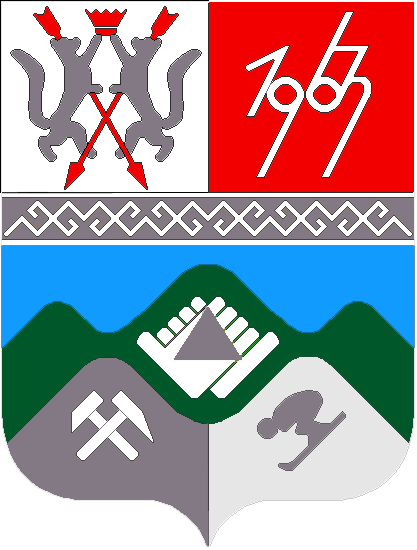 КЕМЕРОВСКАЯ ОБЛАСТЬТАШТАГОЛЬСКИЙ МУНИЦИПАЛЬНЫЙ РАЙОНАДМИНИСТРАЦИЯ  ТАШТАГОЛЬСКОГО МУНИЦИПАЛЬНОГО РАЙОНАПОСТАНОВЛЕНИЕот «10» декабря 2018 года № 1175-пОБ УТВЕРЖДЕНИИ АДМИНИСТРАТИВНОГО РЕГЛАМЕНТА ПО ПРЕДОСТАВЛЕНИЮ МУНИЦИПАЛЬНОЙ УСЛУГИ «ПРИЕМ ЗАЯВЛЕНИЙ И ВЫДАЧА ДОКУМЕНТОВ О СОГЛАСОВАНИИ ПЕРЕУСТРОЙСТВА И (ИЛИ) ПЕРЕПЛАНИРОВКИ ЖИЛОГО/НЕЖИЛОГО ПОМЕЩЕНИЯ»В целях реализации Градостроительного кодекса Российской Федерации,  Жилищного кодекса Российской Федерации, в соответствии с Федеральным законом от 06.10.2001 N 131-ФЗ "Об общих принципах организации местного самоуправления в Российской Федерации", Федеральным законом от 27.07.2010 N 210-ФЗ "Об организации предоставления государственных и муниципальных услуг", Федеральным законом от 1 декабря 2014 года № 419 - ФЗ "О внесении изменений в отдельные законодательные акты российской федерации по вопросам социальной защиты инвалидов в связи с ратификацией конвенции о правах инвалидов" администрация Таштагольского муниципального района постановляет:1. Утвердить прилагаемый административный регламент по предоставлению муниципальной услуги «Административный регламент предоставления муниципальной услуги «Прием заявлений и выдача документов о согласовании переустройства и (или) перепланировки жилого/нежилого помещения» муниципального образования «Таштагольский муниципальный район» согласно приложению № 1.2. Пресс-секретарю Главы Таштагольского муниципального района (М. Л. Кустова) опубликовать настоящее постановление в газете «Красная Шория» и разместить на сайте администрации Таштагольского муниципального района в информационно-телекоммуникационной сети «Интернет».3. Контроль за исполнением постановления возложить на заместителя Главы Таштагольского муниципального района Д. О. Колмогорова.4. Настоящее постановление вступает в силу с момента его официального опубликования.Глава Таштагольского муниципального района					    В. Н. Макута Приложение №1к постановлению администрацииТаштагольского муниципального районаот «10» декабря 2018 года № 1175-пАДМИНИСТРАТИВНЫЙ РЕГЛАМЕНТ предоставления муниципальной услуги«Прием заявлений и выдача документов о согласовании переустройства и (или) перепланировки жилого/нежилого помещения»1. Общие положения1.1. Предмет регулированияАдминистративный регламент предоставления муниципальной услуги «Прием заявлений и выдача документов о согласовании переустройства и (или) перепланировки жилого/нежилого помещения» (далее: административный регламент; муниципальная услуга) разработан в целях повышения качества предоставления и доступности предоставления муниципальной услуги, создания комфортных условий для участников отношений, возникающих при предоставлении муниципальной услуги, определения сроков и последовательности действий (административных процедур) администрации Таштагольского муниципального района при предоставлении муниципальной услуги.1.2. Круг заявителейПолучателями муниципальной услуги являются физические и юридические лица, индивидуальные предприниматели, являющиеся собственниками недвижимого жилого/нежилого имущества или их уполномоченные представители (далее – заявитель).1.3. Требования к порядку информирования о предоставлении муниципальной услуги1.3.1. Информация о местах нахождения и графике работы и способы получения информации о местах нахождения и графиках работы администрации Таштагольского муниципального района, а также многофункциональных центров предоставлениягосударственных и муниципальных услуг МАУ «МФЦ Таштагольского муниципального района» (далее - МФЦ).Место нахождения и график работы администрации Таштагольского муниципального районаАдминистрация Таштагольского муниципального районарасполагается по адресу: 652990, Кемеровская область, г.Таштагол, ул.Ленина, д.60, отдел архитектуры и градостроительства (каб.401)График работы: с 8-30 до 17-30, перерыв для отдыха и питания: с 12-30 до 13-30. Приемные дни: понедельник - пятница с 8-30 до 17-30.Место нахождения и график работы МФЦ:МФЦ располагается по адресу: г.Таштагол, ул.Поспелова,д20.График работы: Понедельник, вторник с 8-00 до 18-00, среда с 8-00 до 20-00, четверг, пятница:с8-00 до 18-00, суббота: с 8-00 до 13-00  перерыв для отдыха и питания: с 12-00 до 13-00. Информация о местах нахождения и графиках работы администрации Таштагольского муниципального района, а также  МФЦ может быть получена:по справочному телефону 8(38473) 3-35-80 отдел архитектуры и градостроительства администрации Таштагольского муниципального района ,  в том числе номер телефона – автоинформатора отсутствует;2) по справочному телефону в МФЦ: 8(38473) 3-42-00 в том числе номер телефона-автоинформатора  отсутствует;3) в информационно-телекоммуникационной сети «Интернет» (далее – сеть «Интернет»):- на официальном сайте администрации  Таштагольского муниципального района www.atr/my1/ru;                                                                           - на официальном сайте МФЦ www.mfc-tastagol@mail.ru ;- на Едином портале государственных и муниципальных услуг (функций): www.gosuslugi.ru (далее — Единый портал).1.3.2.  Информация о предоставлении муниципальной услуги заявителями может быть получена: - в сети «Интернет»:на официальном сайте администрации  Таштагольского муниципального района www.atr/my1/ru на официальном сайте МФЦ www.mfc-tastagol@mail.ru ;на Едином портале www.gosuslugi.ru           - на информационных стендах в помещениях администрации Таштагольского муниципального района и МФЦ;- в средствах массовой информации: публикации в газетах, журналах, выступления по радио, на телевидении;-  в печатных информационных материалах (брошюрах, буклетах, листовках).1.3.2.1. На официальных сайтах в сети «Интернет» подлежит размещению следующая информация:- в отношении органа, предоставляющего муниципальную услугу: почтовый адрес, адрес электронной почты, номера телефонов справочной службы, график (режим) приема посетителей, фамилия, имя, отчество (последнее - при наличии) руководителя органа предоставляющего муниципальную услугу;- в отношении МФЦ: почтовый адрес, адрес электронной почты, номера телефонов справочной службы, график (режим) приема посетителей, фамилия, имя, отчество (последнее - при наличии) руководителя организации;-  административный регламент с приложениями;- тексты нормативных правовых актов, регулирующих предоставление муниципальной услуги;-  порядок и способы подачи заявления;- перечень документов, необходимых для предоставления муниципальной услуги (далее - необходимые документы);- порядок и способы получения результата предоставления муниципальной услуги;-  порядок и способы получения разъяснений по порядку получения муниципальной услуги;-  порядок и способы предварительной записи на подачу заявления;-  порядок информирования о ходе рассмотрения заявления и о результатах предоставления муниципальной услуги;- порядок обжалования решений, действий (бездействия) должностных лиц, ответственных за предоставление муниципальной услуги.1.3.2.2. Сведения о ходе предоставления муниципальной услуги можно у специалистов МФЦ.Информация в МФЦ предоставляется при личном обращении в часы приема, посредством электронной почты или по телефону.При ответах на телефонные звонки и устные обращения специалист МФЦ в вежливой (корректной) форме информируют обратившихся по вопросам предоставления муниципальной услуги.Ответ на телефонный звонок должен начинаться с информации о наименовании  отдела МФЦ, фамилии, имени, отчестве (при наличии) и должности специалиста, принявшего телефонный звонок. Время разговора не должно превышать 10 минут.В случае если для подготовки ответа требуется продолжительное время специалист МФЦ, осуществляющий устное информирование, предлагает заинтересованным лицам направить в МФЦ письменное обращение о предоставлении консультации по процедуре предоставления муниципальной услуги (в том числе в электронном виде по адресам электронной почты).1.3.2.3. Консультирование заявителей о порядке предоставления государственных и муниципальных услуг в многофункциональных центрах осуществляется специалистами МФЦ, в порядке, предусмотренном пп. 1.3.2.2.1.3.2.4. На информационных стендах подлежит размещению следующая информация:- в отношении органа, предоставляющего муниципальную услугу: почтовый адрес, адрес электронной почты, номера телефонов справочной службы, график (режим) приема посетителей, фамилия, имя, отчество (последнее - при наличии) руководителя органа, предоставляющего муниципальную услугу;- в отношении МФЦ: почтовый адрес, адрес электронной почты, номера телефонов справочной службы, график (режим) приема посетителей, фамилия, имя, отчество (последнее - при наличии) руководителя организации;- сроки предоставления муниципальной услуги;- порядок и способы подачи заявления;- порядок и способы предварительной записи на подачу заявления;- порядок записи на личный прием к должностным лицам;- порядок обжалования решений, действий (бездействия) должностных лиц, ответственных за предоставление муниципальной услуги.2.Стандарт предоставления муниципальной услуги2.1. Наименование муниципальной услуги «Прием заявлений и выдача документов о согласовании переустройства и (или) перепланировки жилого/нежилого помещения» (далее – муниципальная услуга).2.2. Муниципальная услуга предоставляется администрацией Таштагольского муниципального района (далее – администрация).		Заявление можно подать через МФЦ, а также с помощью Единого портала.Запрещается требовать от заявителя осуществления действий, в том числе согласований, необходимых для получения муниципальной услуги и связанных с обращением в иные государственные органы, органы местного самоуправления, организации, за исключением получения услуг, включенных в перечень услуг, которые являются необходимыми и обязательными для предоставления муниципальных услуг, утвержденный нормативным правовым актом Совета народных депутатов муниципального образования «Таштагольский муниципальный район».2.3. Результат предоставления муниципальной услуги:- выдача решения о согласовании переустройства и (или) перепланировки жилого помещения по акту приемочной комиссии или решение об отказе в согласовании переустройства и (или) перепланировки жилого помещения;- отказ в согласовании переустройства и (или) перепланировки жилых помещений.2.4. Срок предоставления муниципальной услуги - 15 дней.2.5. Перечень нормативных правовых актов, регулирующих отношения, возникающие в связи с предоставлением муниципальной услуги:Отношения, возникающие в связи с предоставлением муниципальной услуги, регулируются следующими нормативными правовыми актами:Конституцией Российской Федерации;Жилищным кодексом Российской Федерации от 29.12.2004 N 188-ФЗ; (Российская газета, № 1, 12.01.2005);Градостроительным кодексом Российской Федерации от 29.12.2004 N 190-ФЗ; (Российская газета, № 290, 30.12.2004);Федеральным законом от 06.10.2003 N 131-ФЗ "Об общих принципах организации местного самоуправления в Российской Федерации";Федеральным законом от 27.07.2010 N 210-ФЗ "Об организации предоставления государственных и муниципальных услуг"(Российская газета,  № 168, 30.07.2010);         Постановление  Правительства  Российской  Федерации  от  28.04.2005  N 266  "Об  утверждении  формы  заявления  о  переустройстве  и  (или) перепланировке  жилого  помещения  и  формы  документа,  подтверждающего принятие  решения  о  согласовании  переустройства  и  (или)  перепланировки жилого помещения" ("Российская газета", 06.05.2005, N 95);          Постановление Правительства Российской Федерации от 16.02.2008 N 87 "О  составе  разделов  проектной  документации  и  требованиях  к  их содержанию" ("Российская газета", 27.02.2008, N 41);          Постановление  Правительства  Российской  Федерации  от  21.06.2010  N 468  "О  порядке  проведения  строительного  контроля  при  осуществлении строительства,  реконструкции  и  капитального  ремонта  объектов капитального  строительства"  (Собрание  законодательства  Российской Федерации, 28.06.2010, N 26, ст. 3365);- Федеральный закон от 06.04.2011 № 63-ФЗ «Об электронной подписи» (Собрание законодательства Российской Федерации, 11.04.2011, № 15, ст. 2036);- Градостроительный кодекс Российской Федерации (Российская газета, № 290, 30.12.2004);- Федеральный закон от 24.07.2007 № 221-ФЗ «О государственном кадастре недвижимости» (Российская газета, № 165, 01.08.2007);- Федеральный закон от 13.07.2015 № 218-ФЗ «О государственной регистрации недвижимости» («Российская газета», № 156, 17.07.2015);- Федеральный закон от 25.06.2002 № 73-ФЗ «Об объектах культурного наследия (памятниках истории и культуры) народов Российской Федерации» (Российская газета", № 116-117, 29.06.2002, Собрание законодательства РФ, 01.07.2002,№ 26, ст. 2519;- Указ Президента РФ от 07.05.2012 № 601 «Об основных направлениях совершенствования системы государственного управления» (Собрание законодательства РФ, 07.05.2012, № 19, ст. 2338);- Постановление Правительства Российской Федерации от 16.05.2011 № 373 «О разработке и утверждении административных регламентов исполнения государственных функций и административных регламентов предоставления государственных услуг» (Собрание законодательства Российской Федерации, 30.05.2011, № 22,  ст. 3169);- Постановление Правительства Российской Федерации от 27.09.2011 № 797 «О взаимодействии между многофункциональными центрами предоставления государственных и муниципальных услуг и федеральными органами исполнительной власти, органами государственных внебюджетных фондов, органами государственной власти субъектов Российской Федерации, органами местного самоуправления» (Собрание законодательства Российской Федерации, 03.10.2011,   № 40, ст. 5559);- Постановление Правительства Российской Федерации от 16.08.2012 г. № 840 «О порядке подачи и рассмотрения жалоб на решения и действия (бездействие) федеральных органов исполнительной власти и их должностных лиц, федеральных государственных служащих, должностных лиц государственных внебюджетных фондов Российской Федерации, а также Государственной корпорации по атомной энергии «Росатом» и ее должностных лиц» (Собрание законодательства Российской Федерации, 2012, № 35, ст. 4829; 2014, № 50, ст. 7113);- Исчерпывающий перечень процедур в сфере жилищного строительства, утвержденный Постановлением Правительства Российской Федерации от 30.04 2014 № 403  (ред. от 29.05.2015) (вместе с "Правилами внесения изменений в исчерпывающий перечень процедур в сфере жилищного строительства", "Правилами ведения реестра описаний процедур, указанных в исчерпывающем перечне процедур в сфере жилищного строительства") (Собрание законодательства РФ, 12.05.2014, № 19, ст. 2437);- Реестр описания процедур, включенных в исчерпывающий перечень процедур в сфере жилищного строительства, утвержденный Постановлением Правительства Российской Федерации от 30.04 2014 № 403 (сайт Минстроя России: http://www.minstroyrf.ru/docs/2222/, 01.07.2015);- Постановление Коллегии Администрации Кемеровской области от 24.06.2011 № 288 «О порядке разработки и утверждения административных регламентов предоставления государственных услуг исполнительными органами государственной власти Кемеровской области (сайт «Электронный бюллетень Коллегии Администрации Кемеровской области» http://www.zakon.kemobl.ru, 25.06.2011);- Постановление Коллегии Администрации Кемеровской области от 11.12.2012 № 562 «Об установлении особенностей подачи и рассмотрения жалоб на решения и действия (бездействие) исполнительных органов государственной власти Кемеровской области и их должностных лиц, а также государственных гражданских служащих Кемеровской области при предоставлении государственных услуг» (Электронный бюллетень Коллегии Администрации Кемеровской области» http://www.zakon.kemobl.ru, 12.12.2012);- Устав муниципального образования «Таштагольского муниципального района», утвержденный решением Таштагольского районного Совета народных  депутатов от «08 » октября 2010г № 198-рр (с последующими изменениями и дополнениями) (Газета «Красная Шория» №29 от 17.12.2010 г.);- Соглашения о передаче администрациями поселений Таштагольского  муниципального района своих полномочий в области осуществления градостроительной деятельности администрации Таштагольского  муниципального района;- настоящий Административный регламент;- иные нормативные правовые акты Российской Федерации, Кемеровской области и органов местного самоуправления муниципального образования «Таштагольский муниципальный район», регулирующие правоотношения в данной сфере.Источниками официального опубликования нормативных правовых актов являются:официальный сайт администрации Таштагольского муниципального района www.atr/my1/ru;Таштагольская районная газета  «Красная Шория».2.6. Исчерпывающий перечень документов, необходимых для предоставления муниципальной услуги:        2.6.1. Муниципальная услуга предоставляется при поступлении заявления о предоставлении  о согласовании переустройства и (или) перепланировки жилых/нежилых помещений в администрацию Таштагольского муниципального района и документов, подтверждающих, что лицо, обратившееся с заявлением, является правообладателем земельного участка, если такое право не подлежит регистрации в Едином государственном реестре недвижимости.Примерная форма заявления приведена в приложении № 1 к настоящему административному регламенту.2.6.2. Перечень документов, необходимых для предоставления муниципальной услуги, получаемых администрацией Таштагольского муниципального района:1) заявление о переустройстве и (или) перепланировке по форме, утвержденной Правительством Российской Федерации;2) правоустанавливающие документы на переустраиваемое и (или) перепланируемое жилое/нежилое помещение (подлинники или засвидетельствованные в нотариальном порядке копии);3) подготовленный и оформленный в установленном порядке проект переустройства и (или) перепланировки переустраиваемого и (или) перепланируемого жилого/нежилого помещения;4) технический паспорт переустраиваемого и (или) перепланируемого жилого/нежилого помещения;5) согласие в письменной форме всех членов семьи нанимателя (в том числе временно отсутствующих членов семьи нанимателя), занимающих переустраиваемое и (или) перепланируемое жилое помещение на основании договора социального найма (в случае, если заявителем является уполномоченный наймодателем на представление предусмотренных настоящим пунктом документов наниматель переустраиваемого и (или) перепланируемого жилого помещения по договору социального найма);2.6.2.1 заключение органа по охране памятников архитектуры, истории и культуры о допустимости проведения переустройства и (или) перепланировки жилого/нежилого помещения, если такое жилое/нежилое помещение или дом, в котором оно находится, является памятником архитектуры, истории или культуры.из организаций, осуществляющих эксплуатацию сетей инженерно-технического обеспечения, - технические условия для подключения (технологического присоединения) планируемого к строительству или реконструкции объекта капитального строительства к сетям инженерно-технического обеспечения;Документы, указанные в пп. 2.6.2. 2), 3), 4) предоставляются заявителем самостоятельно, если указанные документы (их копии или сведения, содержащиеся в них) отсутствуют в распоряжении органов государственной власти, органов местного самоуправления, либо подведомственных государственным органам или органам местного самоуправления организаций. Если документы, указанные в настоящей части, находятся в распоряжении органов государственной власти, органов местного самоуправления либо подведомственных государственным органам или органам местного самоуправления организаций, такие документы запрашиваются органом, предоставляющим услугу, в органах и организациях, в распоряжении которых находятся указанные документы, если застройщик не представил указанные документы самостоятельно.2.6.3. Запрещается требовать от заявителя:предоставления документов и информации или осуществления действий, предоставление или осуществление которых не предусмотрено нормативными правовыми актами, регулирующими отношения, возникающие в связи с предоставлением муниципальной услуги;предоставления документов и информации, которые в соответствии с нормативными правовыми актами Российской Федерации, нормативными правовыми актами Кемеровской области, муниципальными правовыми актами находятся в распоряжении органов, предоставляющих муниципальные услуги, иных государственных органов, органов местного самоуправления, организаций, участвующих в предоставлении государственных или муниципальных услуг.2.7. Основания для отказа в приеме документов, необходимых для предоставления муниципальной услуги, не предусмотрены.2.8. Основания для отказа в предоставлении муниципальной услуги  не предусмотрены.2.9. Основания для приостановления предоставления муниципальной услуги не предусмотрены.2.10. Основаниями для отказа в согласовании переустройства и (или) перепланировки жилого/нежилого помещения являются:- отсутствие документов, предусмотренных пунктом 2.6.2 настоящего административного регламента;- неявка заявителя в администрацию района для представления подлинников документов, необходимых для предоставления муниципальной услуги, в течение  5  календарных дней со дня приостановления предоставления услуги в случае направления с использованием единого портала сканированных копий документов;- несоответствие сведений, указанных в электронном заявлении, поданном с использованием единого портала, и сведений, указанных в подлинниках документов в случае направления с использованием единого портала сканированных копий документов;- несоответствие проекта переустройства и (или) перепланировки жилого/нежилого помещения требованиям Градостроительного кодекса Российской Федерации, строительным нормам и правилам, санитарным нормам и правилам, техническим регламентам;- заключение о недопустимости переустройства и (или) перепланировки жилого/нежилого помещения, выданное органом по охране памятников архитектуры, истории и культуры, в случае если жилое помещение или дом, в котором оно находится, является памятником архитектуры, истории или культуры.2.11. Услуги, необходимые и обязательные для предоставления муниципальной услуги, не предусмотрены.2.12. Муниципальная услуга предоставляется без взимания платы.2.13. Максимальный срок ожидания в очереди для заявителей при подаче заявления о предоставлении муниципальной услуги и при получении результата предоставления муниципальной услуги – не более15 минут.2.14. Регистрация заявления, поступившего в ходе личного обращения заявителя, осуществляется в течение 15 минут с момента поступления указанного заявления.Заявление, поступившее с помощью Единого портала или через МФЦ, регистрируется специалистом, ответственным за прием и регистрацию заявлений, или специалистом МФЦ в день поступления.2.15. Требования к помещениям, в которых предоставляется муниципальная услуга, к  залу ожидания, местам для заполнения запросов о предоставлении муниципальной услуги, информационным стендам с образцами их заполнения и перечнем документов, необходимых для предоставления муниципальной услуги, в том числе к обеспечению доступности для инвалидов указанных объектов в соответствии с законодательством Российской Федерации о социальной защите инвалидов.Помещения, в которых осуществляются действия по предоставлению муниципальной услуги, обеспечиваются компьютерами, средствами связи, включая доступ к сети «Интернет», оргтехникой, канцелярскими принадлежностями, информационными и справочными материалами, наглядной информацией, доступом к региональной системе межведомственного электронного взаимодействия, а также обеспечивается доступность для инвалидов к указанным помещениям в соответствии с законодательством Российской Федерации о социальной защите инвалидов.2.15.1. Помещения для предоставления муниципальной услуги размещаются преимущественно на нижних этажах зданий. Помещения оборудуются пандусами, пассажирскими лифтами или подъемными платформами для обеспечения доступа инвалидов на креслах - колясках на этажи выше или ниже этажа основного входа в здание (первого этажа), санитарно-техническим помещениям (доступным для инвалидов), расширенными проходами, позволяющими обеспечить беспрепятственный доступ заявителей, включая заявителей, использующих кресла - коляски.В связи с тем, что отдел архитектуры и градостроительства администрации Таштагольского муниципального района, предоставляющий муниципальную услугу, расположен на 4 этаже, для реализации прав инвалидов, прием граждан и их обращений осуществляется следующим образом.При личном обращении вышеуказанных граждан в Администрацию для получения муниципальной услуги гражданин обращается за помощью в службу диспетчеров 05, расположенную на 1 этаже Администрации, либо в кабинете № 106, где осуществляется общий прием граждан. После этого сотрудники службы диспетчеров 05 / 106 кабинета, по телефону приглашают специалиста отдела архитектуры и градостроительства для предоставления муниципальной услуги.Первый этаж Администрации оборудован санитарно – техническим помещением (доступным для инвалидов), расширенными проходами для прохождения в 106 кабинет, где осуществляется прием, все эти меры, позволяют обеспечить беспрепятственный доступ заявителей, включая заявителей, использующих кресла-коляски.В 106 кабинете, где предоставляется муниципальная услуга, расположение интерьера, подбор и расстановка приборов и устройств, технологического и иного оборудования соответствует пределам, установленным для зоны досягаемости заявителей, находящихся в креслах – колясках.Рабочее место специалистов органа, предоставляющего муниципальную услугу, оснащается настенной вывеской или настольной табличкой с указанием фамилии, имени, отчества и должности. Указатели должны быть четкими, заметными и понятными, с дублированием необходимой для инвалидов звуковой либо зрительной информации, или предоставлением текстовой и графической информации знаками, выполненными рельефно – точечным шрифтом Брайля.Места ожидания и приема заявителей оборудуются стульями и (или) кресельными секциями, и (или) скамьями. В местах ожидания предоставления муниципальной услуги предусматриваются доступные места общественного пользования (туалеты).Места для заполнения документов оборудуются стульями, столами, обеспечиваются бланками заявлений, раздаточными информационными материалами, письменными принадлежностями.Места предоставления муниципальной услуги оборудуются средствами пожаротушения и оповещения о возникновении чрезвычайной ситуации. На видном месте размещаются схемы размещения средств пожаротушения и путей эвакуации посетителей и работников органа, предоставляющего муниципальную услугу.Информационные материалы, предназначенные для информирования заявителей о порядке предоставления муниципальной услуги, размещаются на информационных стендах, расположенных в местах, обеспечивающих доступ к ним заявителей, и обновляются по мере изменения действующего законодательства, регулирующего предоставление муниципальной услуги, и справочных сведений.На парковке автотранспортных средств, расположенной на территории, прилегающей к зданию администрации Таштагольского муниципального района, выделяется не менее 10 процентов мест (но не менее одного места) для парковки специальных автотранспортных средств инвалидов.В органе, предоставляющем муниципальную услугу, обеспечивается:- допуск сурдопереводчика, тифлосурдопереводчика;- сопровождение инвалидов, имеющих стойкие нарушения функции зрения и самостоятельного передвижения;- допуск собаки-проводника при наличии документа, подтверждающего ее специальное обучение, выданного по форме и в порядке, установленным федеральным органом исполнительной власти, осуществляющим функцию по выработке и реализации государственной политики и нормативно-правовому регулированию в сфере социальной защиты населения.2.15.2. Для обеспечения доступности получения муниципальной услуги маломобильными группами населения здания и сооружения, в которых оказывается услуга, оборудуются согласно нормативным требованиям СНиП 35-01-2001 «Доступность зданий и сооружений для маломобильных групп населения». В кабинете по приему маломобильных групп населения имеется медицинская аптечка, питьевая вода. При необходимости секретарь комиссии (специалист), осуществляющий прием,  может вызвать карету неотложной скорой помощи.2.15.2.1. При обращении гражданина с нарушениями функций опорно-двигательного аппарата работники администрации предпринимают следующие действия:- открывают входную дверь и помогают гражданину беспрепятственно посетить здание администрации, а также заранее предупреждают о существующих барьерах в здании;- выясняют цель визита гражданина и сопровождают его в кабинет по приему заявления; помогают гражданину сесть на стул или располагают кресло-коляску у стола напротив специалиста, осуществляющего прием. В случае расположения кабинета по приему заявления на верхних этажах здания при отсутствии пандусов, пассажирских лифтов или подъемных платформ, специалист, осуществляющий прием должен спуститься на первый этаж здания и принять заявление в кабинете, оборудованном для приема граждан;- секретарь комиссии (специалист), осуществляющий прием, принимает данного гражданина вне очереди, консультирует, осуществляет прием заявления с необходимыми документами, оказывает помощь в заполнении бланков, копирует документы;- по окончании предоставления муниципальной услуги секретарь комиссии (специалист), осуществляющий прием, по телефонной связи вызывает работника администрации;- работник администрации незамедлительно приходит, помогает гражданину выйти (выехать) из кабинета, открывает двери, сопровождает гражданина до выхода из здания и помогает покинуть здание; передает гражданина сопровождающему лицу или по его желанию вызывает автотранспорт и оказывает содействие при его посадке.2.15.2.2. При обращении граждан с недостатками зрения работники администрации предпринимают следующие действия:- открывают входную дверь и помогают гражданину беспрепятственно посетить здание администрации, а также заранее предупреждают о существующих барьерах в здании;- выясняют цель визита гражданина и сопровождают его в кабинет по приему заявления; помогают гражданину сесть на стул или располагают кресло-коляску у стола напротив специалиста, осуществляющего прием. В случае расположения кабинета по приему заявления на верхних этажах здания при отсутствии пандусов, пассажирских лифтов или подъемных платформ, специалист, осуществляющий прием должен спуститься на первый этаж здания и принять заявление в кабинете, оборудованном для приема граждан;- секретарь комиссии (специалист), осуществляющий прием, принимает данного гражданина вне очереди,  помогает сориентироваться, сесть на стул, консультирует, вслух прочитывает документы и далее по необходимости производит их выдачу. При общении с гражданином с недостатками зрения необходимо общаться непосредственно с ним самим, а не с сопровождающим его лицом, в беседе пользоваться обычной разговорной лексикой, в помещении не следует отходить от него без предупреждения;- секретарь комиссии (специалист) оказывает помощь в заполнении бланков, копирует необходимые документы. Для подписания заявления подводит лист к авторучке гражданина, помогает сориентироваться подписать бланк. При необходимости выдаются памятки для слабовидящих с крупным шрифтом;- по окончании предоставления муниципальной услуги секретарь комиссии (специалист), осуществляющий прием, по телефонной связи вызывает работника администрации;- работник администрации незамедлительно приходит, помогает гражданину встать со стула, выйти из кабинета, открывает двери, сопровождает гражданина к выходу из здания и провожает на улицу, заранее предупредив посетителя о существующих барьерах в здании, передает гражданина сопровождающему лицу или по его желанию вызывает автотранспорт.2.15.2.3. При обращении гражданина с дефектами слуха работники администрации предпринимают следующие действия:- секретарь комиссии (специалист), осуществляющий прием граждан с нарушением слуха, обращается непосредственно к нему, спрашивает о цели визита и даёт консультацию размеренным, спокойным темпом речи, при этом смотрит в лицо посетителя, говорит ясно, слова дополняет понятными жестами, возможно общение в письменной форме либо через переводчика жестового языка (сурдопереводчика);- секретарь комиссии (специалист), осуществляющий прием, оказывает помощь и содействие в заполнении бланков заявлений, копирует необходимые документы.2.16.   Показатели доступности и качества муниципальной услуги:2.16.1. Количество взаимодействий заявителя со специалистом администрации Таштагольского муниципального района при предоставлении муниципальной услуги.Продолжительность взаимодействий заявителя со специалистом администрации при предоставлении муниципальной услуги — не более 15 минут.2.16.2. Имеется возможность получения муниципальной услуги в МФЦ. Имеется возможность получения информации о ходе предоставления муниципальной услуги в МФЦ, а также с использованием Единого портала. Обращение за получением муниципальной услуги возможно в любой многофункциональный центр на территории Таштагольского муниципального района.2.17. Особенности предоставления муниципальных услуг в МФЦ и особенности предоставления муниципальных услуг в электронной форме.2.17.1. Порядок приема заявлений от заявителей, срок и порядок их регистрации, требования к помещениям для ожидания и приема заявителей в МФЦ устанавливаются в соответствии с документами, регулирующими предоставление государственных и муниципальных услуг на базе МФЦ.2.17.2. Заявителю предоставляется возможность получения информации о муниципальной услуге, а также возможность подачи заявления в электронном виде с помощью Единого портала.Заявление заверяется электронной подписью в соответствии с Постановлением Правительства Российской Федерации от 25.06.2012 № 634 «О видах электронной подписи, использование которых допускается при обращении за получением государственных и муниципальных услуг».3.  Состав, последовательность и сроки выполнения административных процедур, требования к порядку их выполнения, в том числе особенности выполнения административных процедур в электронной форме3.1 Предоставление муниципальной услуги включает следующие административные процедуры:- прием и регистрация заявления;         - формирование и направление межведомственных запросов в органы (организации), участвующие в предоставлении муниципальной услуги, и запросов в органы, указанные в        пп. 2.6.2.3 настоящего административного регламента, и получение сведений и документов, необходимых для предоставления муниципальной услуги;- подготовка переустройства и (или) перепланировки жилого помещения или подготовка отказа в подготовке  переустройства и (или) перепланировки жилого помещения уведомления о невозможности подготовки переустройства и (или) перепланировки жилого помещения;- предоставление заявителю переустройства и (или) перепланировки жилого помещения или отказа в подготовке переустройства и (или) перепланировки жилого помещения, уведомления о невозможности подготовки переустройства и (или) перепланировки жилого помещенияБлок - схема осуществления административных процедур приведена в приложении № 2 к настоящему административному регламенту. 3.1. Прием и регистрация заявления.Основанием для начала предоставления муниципальной услуги является поступление заявления в администрацию Таштагольского муниципального района , в том числе: при личном обращении заявителя, также через МФЦ или с помощью Единого портала.  Ответственный за прием и регистрацию специалист регистрирует заявление.При личном обращении заявитель предъявляет документ, удостоверяющий личность.  Максимальный срок выполнения — 15 минут.Заявление, переданное из МФЦ, регистрируется в день его поступления.   Результат административной процедуры и способ фиксации результата выполнения административной процедуры -  регистрация заявления и проставление отметки о направлении специалисту, ответственному за подготовку запросов, в том числе межведомственных, о предоставления сведений и документов, необходимых для предоставления муниципальной услуги. Результат административной процедуры и способ фиксации результата выполнения административной процедуры — получение документов, необходимых для предоставления муниципальной услуги.Максимальный срок выполнения — 1 рабочий день         3.1.3. Подготовка проекта решения  о согласовании переустройства и (или) перепланировки  жилого  помещения  (об  отказе  в  согласовании переустройства и (или) перепланировки жилого помещения) осуществляется специалистом,  ответственным  за  подготовку  соответствующего  проекта решения,  который  в  рамках  административной  процедуры  выполняет следующие действия:         рассматривает заявление и комплект документов;         запрашивает  в  порядке  межведомственного  информационного взаимодействия  сведения,  указанные  настоящего административного регламента;         в  случае  получения  в  результате  межведомственного  взаимодействия ответа  об  отсутствии  документа  и  (или)  информации  уведомляет  заявителя об  отсутствии  документа  и  (или)  информации  и  предлагает  представить документы  и  (или)  информацию  лично  в  течение  5  рабочих  дней  со  дня выдачи  или  направления  уведомления  по  почте  заказным  письмом  с уведомлением о вручении;          проводит  оценку  представленного  проекта  переустройства  и  (или) перепланировки жилого помещения на соответствие строительным нормам и правилам, санитарным нормам и правилам, техническим регламентам;          в  случае  подачи  заявления  в  электронной  форме  с  использованием единого  портала  направляет  заявителю  в  раздел  «Личный  кабинет»  на едином портале и по адресу электронной почты, указанному при регистрации на  едином  портале,  электронное  сообщение  об  окончании  проверки документов.      3.1.4.  По  результатам  проверки  комплекта  документов  специалист, ответственный за подготовку соответствующего проекта решения:         готовит  проект  решения  о  согласовании  переустройства  и  (или) перепланировки  жилого  помещения  либо  об  отказе  в  согласовании переустройства  и  (или)  перепланировки  жилого  помещения  по  основаниям,  административного регламента;          представляет  проект  решения  о  согласовании  переустройства  и  (или) перепланировки  жилого  помещения  либо  об  отказе  в  согласовании переустройства и (или) перепланировки жилого помещения на рассмотрение комиссии  администрации  района  по  согласованию  переустройства  и  (или) перепланировки  жилых  помещений  и  приемке  произведенных  работ  по переустройству  и  (или)  перепланировке  жилых  помещений  (далее  -приемочная комиссия).3.1.4.1. Основание для начала административной процедуры - поступление в администрацию Таштагольского муниципального района сведений и документов, полученных на основании запросов в соответствии с пп. 3.1.3 настоящего административного регламента.3.1.5. Принятие  решения  о  согласовании  переустройства  и  (или) перепланировки  жилого  помещения  (об  отказе  в  согласовании переустройства и (или) перепланировки жилого помещения)  осуществляется приемочной комиссией (Приложения№3).Приемочная комиссия проверяет представленный проект переустраиваемого и (или) перепланируемого жилого/нежилого помещения на соответствие действующему законодательству, строительным нормативам и правилам, санитарным нормам и правилам, техническим регламентам.В случае наличия всех документов, определенных частью 2 статьи 26 Жилищного кодекса Российской Федерации, и в случае соответствия представленного проекта переустройства и (или) перепланировки жилого/нежилого помещения действующему законодательству, строительным нормам и правилам, санитарным нормам и правилам, техническим регламентам приемочная комиссия принимает решение о согласовании переустройства и (или) перепланировки жилого/нежилого помещения.При наличии оснований для отказа в согласовании переустройства и (или) перепланировки жилого помещения, настоящего административного регламента, в том числе в случае несоответствия проекта переустройства и (или) перепланировки жилого/нежилого помещения действующему законодательству, строительным нормам и правилам, санитарным нормам и правилам, техническим регламентам приемочная комиссия принимает решение об отказе в согласовании переустройства и (или) перепланировки жилого/нежилого помещения.3.1.6. Решение приемочной комиссии о согласовании переустройства и (или) перепланировки помещения действительно до срока окончания производства ремонтно-строительных работ, указанного в данном решении. Срок  окончания производства ремонтно-строительных работ устанавливается с учетом сроков, указанных заявителем в заявлении о согласовании переустройства и или (перепланировки) жилого/нежилого помещения.3.1.7.Выдачу решения о согласовании переустройства и (или) перепланировки жилого/нежилого помещения (об отказе в согласовании переустройства и (или) перепланировки жилого/нежилого помещения) осуществляет специалист администрации района, который в рамках административной процедуры осуществляет следующие действия:в случае подачи заявления с использованием единого портала направляет заявителю в раздел «Личный кабинет» на едином портале и по адресу электронной почты, указанному при регистрации на едином портале, уведомление о готовности решения о согласовании переустройства и (или) перепланировки жилого/нежилого помещения либо решения об отказе в согласовании переустройства и (или) перепланировки жилого/нежилого помещения;извещает заявителя по телефону о готовности решения о согласовании переустройства и (или) перепланировки жилого помещения (об отказе в согласовании переустройства и (или) перепланировки жилого помещения);выдает заявителю на руки экземпляр решения о согласовании переустройства и (или) перепланировки жилого/нежилого помещения (об отказе в согласовании переустройства и (или) перепланировки жилого помещения);обеспечивает подтверждение получения решения о согласовании переустройства и (или) перепланировки жилого/нежилого помещения (об отказе в согласовании переустройства и (или) перепланировки жилого/нежилого помещения) личной подписью заявителя на втором экземпляре решения;в случае неявки заявителя в трехдневный срок с даты принятия решения о согласовании переустройства и (или) перепланировки жилого/нежилого помещения (об отказе в согласовании переустройства и (или) перепланировки жилого/нежилого помещения) направляет решение заявителю по почте заказным письмом с уведомлением о вручении, о чем делает отметку на втором экземпляре решения.В случае подачи заявления с использованием единого портала специалист администрации района направляет заявителю решение о согласовании переустройства и (или) перепланировки жилого помещения либо решение об отказе в согласовании переустройства и (или) перепланировки жилого помещения в форме электронного документа, подписанного квалифицированной электронной подписью должностного лица уполномоченного органа, в раздел «Личный кабинет» на едином портале и по адресу электронной почты, указанному при регистрации на едином портале (если заявителем выбран соответствующий способ получения результата предоставления муниципальной услуги).Максимальный срок выполнения — 5 рабочих дней.3.1.8. Специалист отдела архитектуры и градостроительства Таштагольского муниципального района в день обращения заявителя осуществляет прием заявления и документов, согласовывает с заявителем дату и время проведения комиссионной проверки и уведомляет приемочную комиссию о дате проверки произведенных работ и оформления акта приемочной комиссии о готовности жилого/нежилого помещения к эксплуатации после выполнения работ по переустройству и (или) перепланировке.Заявитель обеспечивает присутствие представителей проектной организации и исполнителя (производителя) работ (при его наличии) при проведении комиссионной проверки (при невозможности личного участия заявителя в работе комиссии лицо, представляющее его интересы, должно иметь доверенность, которая передается уполномоченному представителю администрации района).3.1.9. В ходе приемки произведенных работ по переустройству и (или) перепланировке жилого/нежилого помещения приемочная комиссия проверяет:соответствие произведенных работ проекту переустройства и (или) перепланировки жилого/нежилого помещения;наличие доступа к внутридомовым инженерным системам;наличие актов освидетельствования скрытых работ, в случае если были проведены работы, скрываемые последующими работами.Максимальный срок выполнения — 3 рабочих дня.3.1.10. По результатам приемки произведенного переустройства и (или) перепланировки жилого/нежилого помещения приемочная комиссия в присутствии заявителя составляет акт о готовности жилого/нежилого помещения к эксплуатации после выполнения работ по  переустройству и (или) перепланировке в трех экземплярах, который подписывается заявителем и членами приемочной комиссии.3.1.11. В случае, если приемочной комиссией установлены факты несоответствия произведенных работ по переустройству и (или) перепланировке жилого/нежилого помещения согласованному проекту, об этом делается соответствующая запись в акте.3.1.12. Предоставление заявителю акта о готовности жилого/нежилого помещения к эксплуатации после выполнения работ по переустройству и (или) перепланировке жилого/нежилого помещения.Заявитель получает акт о готовности жилого/нежилого помещения к эксплуатации после выполнения работ по переустройству и (или) перепланировке в отдел архитектуры и градостроительства Таштагольского муниципального района после его подписания членами приемочной комиссии и председателем приемочной комиссии при предъявлении документа, удостоверяющего личность в соответствии с законодательством Российской Федерации Специалист администрации, ответственный за регистрацию акта о готовности жилого/нежилого помещения к эксплуатации после выполнения работ по переустройству и (или) перепланировке, выдает акт о готовности жилого/нежилого помещения к эксплуатации после выполнения работ по переустройству и (или) перепланировке лично заявителю под роспись с указанием даты выдачи в журнале регистрации и выдачи актов о готовности жилого помещения к эксплуатации после выполнения работ по переустройству и (или) перепланировке.Результат административной процедуры и способ фиксации результата выполнения административной процедуры - полученный заявителем акта о готовности жилого/нежилого помещения к эксплуатации после выполнения работ по переустройству и (или) перепланировке.Максимальный срок выполнения — 1 рабочий день.3.2.  В случае обращения заявителя в орган, предоставляющий государственную услугу, с просьбой исправить допущенные опечатки и ошибки в выданных в результате предоставления государственной услуги документах,  срок исправления указанных Заявителем опечаток и ошибок не должен превышать срока предоставления  муниципальной услуги согласно п.2.4 настоящего регламента.4.Формы контроля за предоставлением муниципальной услуги4.1. Порядок осуществления текущего контроля за соблюдением и исполнением ответственными должностными лицами положений административного регламента и иных нормативных правовых актов, устанавливающих требования к предоставлению муниципальной услуги, а также принятием решений ответственными лицами.Текущий контроль за соблюдением и исполнением ответственными должностными лицами положений административного регламента осуществляется заместителем главы администрации Таштагольского муниципального района, путем проведения проверок соблюдения и исполнения ответственными специалистами администрации положений нормативных правовых актов Российской Федерации, Кемеровской области, Устава муниципального образования «Таштагольский муниципальный район», нормативных правовых актов муниципального образования «Таштагольский муниципальный район», настоящего административного регламента.Текущий контроль осуществляется еженедельно. 4.2. Порядок и периодичность осуществления проверок полноты и качества предоставления муниципальной услуги, в том числе порядок и формы контроля за полнотой и качеством предоставления муниципальной услуги.4.2.1. Контроль за полнотой и качеством предоставления муниципальной услуги включает в себя проведение плановых и внеплановых проверок, выявление и устранение нарушений прав заявителей, рассмотрение, принятие в пределах компетенции решений и подготовку ответов на обращения заявителей, содержащих жалобы на действия (бездействие) и решения администрации, должностных лиц, муниципальных служащих - ответственных специалистов администрации, задействованных в предоставлении муниципальной услуги.4.2.2. По результатам проведенных проверок, в случае выявления нарушений прав заявителей, нормативных правовых актов Российской Федерации и Кемеровской области, Устава муниципального образования «Таштагольский муниципальный район», нормативных правовых актов, настоящего административного регламента заместитель главы администрации Таштагольского муниципального района осуществляет привлечение виновных лиц к ответственности в соответствии с действующим законодательством   Российской осуществляет привлечение Федерации.4.3. Ответственность муниципальных служащих - ответственных специалистов администрации, задействованных в предоставлении муниципальной услуги, за решения и действия (бездействие), принимаемые (осуществляемые) в ходе предоставления муниципальной услуги.4.3.1. Персональная ответственность специалистов администрации, задействованных в предоставлении муниципальной услуги, закрепляется в должностных регламентах, утвержденных главой администрации Таштагольского муниципального района в соответствии с требованиями законодательства.4.4. Положения, характеризующие требования к порядку и формам контроля за предоставлением муниципальной услуги, в том числе со стороны граждан, их объединений и организаций. Граждане, их объединения и организации вправе направить письменное обращение на имя заместителя главы администрации Таштагольского муниципального района с просьбой о проведении внеплановой проверки соблюдения исполнения положений административного регламента, полноты и качества предоставления муниципальной услуги в случае нарушения прав и законных интересов заявителей при предоставлении муниципальной услуги.5. Досудебный (внесудебный) порядок обжалования решений и действий (бездействия) главы местной администрации, администрации Таштагольского муниципального района а также должностных лиц, муниципальных служащих5.1. Заявитель имеет право подать жалобу на нарушение порядка предоставления муниципальной услуги, выразившееся в неправомерных решениях и (или) действиях (бездействии) главы администрации, администрации Таштагольского муниципального района, ее должностных лиц, муниципальных служащих при предоставлении муниципальной услуги (далее: жалоба; уполномоченный орган; должностные лица или муниципальные служащие).5.2. Заявитель может обратиться с жалобой, в том числе в следующих случаях:5.2.1 нарушение срока регистрации заявления о предоставлении муниципальной услуги;5.2.2. нарушение срока предоставления муниципальной услуги;5.2.3. требование представления заявителем документов, не предусмотренными нормативными правовыми актами Российской Федерации, нормативными правовыми актами муниципального образования «Таштагольский муниципальный район» для предоставления муниципальной услуги;5.2.4. отказ в предоставлении муниципальной услуги, если основания отказа не предусмотрены нормативными правовыми актами Российской Федерации, нормативными правовыми актами муниципального образования «Таштагольский муниципальный район»;5.2.5. отказ в приеме документов, представление которых предусмотрено нормативными правовыми актами Российской Федерации, нормативными правовыми актами муниципального образования «Таштагольский муниципальный район» для предоставления муниципальной услуги;5.2.6. требование внесения заявителем при предоставлении муниципальной услуги платы, не предусмотренной нормативными правовыми актами Российской Федерации и нормативными правовыми актами муниципального образования «Таштагольский муниципальный район»;5.2.7. отказ администрации Таштагольского муниципального района в исправлении допущенных опечаток и ошибок в выданных в результате предоставления муниципальной услуги документах либо нарушение установленного срока таких исправлений.5.3. Жалоба на нарушение порядка предоставления муниципальной услуги, выразившееся в неправомерных решениях и (или) действиях (бездействии) - ответственных специалистов администрации, задействованных в предоставлении муниципальной услуги.Жалоба на нарушение порядка предоставления муниципальной услуги, выразившееся в неправомерных решениях и (или) действиях (бездействии) - ответственных специалистов администрации, задействованных в предоставлении муниципальной услуги, подается главе администрации Таштагольского муниципального района.Жалоба подается в письменной форме, в том числе при личном приеме заявителя, или направляется по почте.Жалоба на нарушение порядка предоставления муниципальной услуги МФЦ подается в орган, учредивший МФЦ, в администрацию Таштагольского муниципального района.5.4. Жалоба должна содержать:5.4.1. наименование уполномоченного органа, фамилию, имя, отчество (при наличии) должностного лица либо муниципального служащего, решения и действия (бездействие) которых обжалуются;5.4.2. фамилию, имя, отчество (при наличии), сведения о месте жительства заявителя - физического лица либо наименование, сведения о месте нахождения заявителя - юридического лица, а также номер (номера) контактного телефона, адрес (адреса) электронной почты (при наличии) и почтовый адрес, по которым должен быть направлен ответ заявителю;5.4.3. сведения об обжалуемых решениях и действиях (бездействии) уполномоченного органа, его должностного лица либо муниципального служащего;5.4.4. доводы, на основании которых заявитель не согласен с решением и действием (бездействием) должностного лица либо муниципального служащего, решения и действия (бездействие) которых обжалуются. Заявителем могут быть представлены документы (при наличии), подтверждающие доводы заявителя, либо их копии.В случае если жалоба подается через представителя заявителя, также представляется документ, подтверждающий полномочия на осуществление действий от имени заявителя. В качестве документа, подтверждающего полномочия на осуществление действий от имени заявителя, может быть представлена:а) оформленная в соответствии с законодательством Российской Федерации доверенность (для физических лиц);б) оформленная в соответствии с законодательством Российской Федерации доверенность, заверенная печатью заявителя и подписанная руководителем заявителя или уполномоченным этим руководителем лицом (для юридических лиц);в) копия решения о назначении или об избрании либо приказа о назначении физического лица на должность, в соответствии с которым такое физическое лицо обладает правом действовать от имени заявителя без доверенности.Прием жалоб в письменной форме осуществляется в общем отделе администрации Таштагольского муниципального района  по адресу ее нахождения, указанного в п. 1.3.1, настоящего административного регламента, с последующим направлением ее по компетенции в соответствии с п. 5.3 настоящего административного регламента.Время приема жалоб совпадает со временем предоставления муниципальной услуги.Жалоба в письменной форме может быть также направлена по почте.В случае подачи жалобы при личном приеме заявитель представляет документ, удостоверяющий его личность в соответствии с законодательством Российской Федерации.В электронном виде жалоба может быть подана заявителем посредством:а) официального сайта администрации Таштагольского муниципального района: www.atr/my1/ru;  в информационно-телекоммуникационной сети «Интернет»;б) Единого портала.При подаче жалобы в электронном виде документы, указанные в п. 5.4.4 настоящего административного регламента, могут быть представлены в форме электронных документов, подписанных электронной подписью, вид которой предусмотрен законодательством Российской Федерации, при этом документ, удостоверяющий личность заявителя, не требуется.Жалоба рассматривается соответствующим лицом, указанным в п. 5.3 настоящего регламента.В случае если жалоба подана заявителем в орган, в компетенцию которого не входит принятие решения по жалобе, в течение 3 рабочих дней со дня ее регистрации указанный орган направляет жалобу в уполномоченный орган и в письменной форме информирует заявителя о перенаправлении жалобы.При этом срок рассмотрения жалобы исчисляется со дня регистрации жалобы в уполномоченном органе.В случае поступления жалобы в МФЦ лицо, получившее жалобу, обеспечивает ее передачу в соответствующий орган, указанный в п. 5.3 настоящего административного регламента, в порядке и сроки, которые установлены соглашением о взаимодействии между МФЦ и комиссией, но не позднее следующего рабочего дня со дня поступления жалобы.Жалоба на нарушение порядка предоставления муниципальной услуги МФЦ рассматривается в соответствии с настоящим административным регламентом органом, учредившим МФЦ, – администрацией Таштагольского муниципального район.При этом срок рассмотрения жалобы исчисляется со дня регистрации жалобы в уполномоченном органе.5.5 Жалоба, поступившая в уполномоченный орган, подлежит регистрации не позднее следующего рабочего дня со дня ее поступления. Жалоба подлежит рассмотрению должностным лицом, наделенным полномочиями по рассмотрению жалоб, в течение 15 рабочих дней со дня ее регистрации.В случае обжалования отказа комиссии, ее секретаря в приеме документов у заявителя либо в исправлении допущенных опечаток и ошибок или в случае обжалования нарушения установленного срока таких исправлений – в течение 5 рабочих дней со дня ее регистрации.Срок регистрации жалобы – одномоментно с момента получения жалобы.5.6. Основания для приостановления рассмотрения жалобы не предусмотрены.5.7. По результатам рассмотрения жалобы уполномоченный орган принимает исчерпывающие меры по устранению выявленных нарушений.Уполномоченный орган отказывает в удовлетворении жалобы в следующих случаях:а) наличие вступившего в законную силу решения суда по жалобе по тому же предмету и по тем же основаниям;б) подача жалобы лицом, полномочия которого не подтверждены в порядке, установленном законодательством Российской Федерации;в) наличие решения по жалобе, принятого ранее в соответствии с требованиями настоящего административного регламента в отношении того же заявителя и по тому же предмету жалобы;г) если жалоба признана необоснованной.Уполномоченный орган вправе оставить жалобу без ответа в следующих случаях:а) наличие в жалобе нецензурных либо оскорбительных выражений, угроз жизни, здоровью и имуществу должностного лица, а также членов его семьи;б) отсутствие возможности прочитать какую-либо часть текста жалобы, фамилию, имя, отчество (при наличии) и (или) почтовый адрес заявителя, указанные в жалобе.5.8. Ответ по результатам рассмотрения жалобы направляется заявителю не позднее дня, следующего за днем принятия решения, в письменной форме или по желанию заявителя в электронном виде.Ответ по результатам рассмотрения жалобы подписывается уполномоченным на рассмотрение жалобы должностным лицом уполномоченного органа.По желанию заявителя ответ по результатам рассмотрения жалобы может быть предоставлен не позднее дня, следующего за днем принятия решения, в форме электронного документа, подписанного электронной подписью уполномоченного на рассмотрение жалобы должностного лица и (или) уполномоченного на рассмотрение жалобы органа, вид которой установлен законодательством Российской Федерации.В случае установления в ходе или по результатам рассмотрения жалобы признаков состава административного правонарушения или преступления должностное лицо, наделенное полномочиями по рассмотрению жалоб, незамедлительно направляет имеющиеся материалы в органы прокуратуры.В ответе по результатам рассмотрения жалобы указываются:а) наименование уполномоченного органа, рассмотревшего жалобу, должность, фамилия, имя, отчество (при наличии) его должностного лица, принявшего решение по жалобе;б) номер, дата, место принятия решения, включая сведения о должностном лице, решение или действие (бездействие) которого обжалуется;в) фамилия, имя, отчество (при наличии) или наименование заявителя;г) основания для принятия решения по жалобе;д) принятое по жалобе решение;е) в случае, если жалоба признана обоснованной - сроки устранения выявленных нарушений, в том числе срок предоставления результата муниципальной услуги;ж) сведения о порядке обжалования принятого по жалобе решения.5.9. Решение по жалобе может быть оспорено в судебном порядке.5.10. Заявитель имеет право на получение информации и документов, необходимых для обоснования и рассмотрения жалобы.Приложение № 1к Административному регламентупредоставления муниципальной услуги"Согласование переустройства и (или)перепланировки жилых помещений",                                                        ФОРМА УТВЕРЖДЕНА                                    Постановлением Правительства                                            Российской Федерации                                             от 28.04.2005 N 266                                        В _______________________________ (наименование органа местного                                                    самоуправления                                        ___________________________________                                            муниципального образования)ЗАЯВЛЕНИЕо переустройстве и (или) перепланировке жилого помещенияот ________________________________________________________________________      (указывается наниматель, либо арендатор, либо собственник жилого___________________________________________________________________________    помещения, либо собственники жилого помещения, находящегося в общей___________________________________________________________________________собственности двух и более лиц, в случае если ни один из собственников либо___________________________________________________________________________ иных лиц не уполномочен в установленном порядке представлять их интересы)______________________________________________________________________________________________________________________________________________________Примечание.Для физических лиц указываются: фамилия, имя, отчество, реквизиты документа, удостоверяющего личность (серия, номер, кем и когда выдан),  место  жительства,  номер  телефона; для представителя физического лица   указываются:   фамилия,   имя,   отчество  представителя,  реквизиты доверенности, которая прилагается к заявлению.Для  юридических лиц указываются: наименование, организационно-правовая форма, адрес места нахождения, номер телефона, фамилия, имя, отчество лица, уполномоченного   представлять  интересы  юридического  лица,  с  указанием реквизитов  документа,  удостоверяющего  эти  правомочия  и  прилагаемого к заявлению.Место нахождения жилого помещения: ________________________________________                                      (указывается полный адрес: субъект___________________________________________________________________________  Российской Федерации, муниципальное образование, поселение, улица, дом,___________________________________________________________________________           корпус, строение, квартира (комната), подъезд, этаж)Собственник(и) жилого помещения: _____________________________________________________________________________________________________________________Прошу разрешить ___________________________________________________________                     (переустройство, перепланировку, переустройство___________________________________________________________________________                    и перепланировку - нужное указать)жилого помещения, занимаемого на основании ________________________________                                            (права собственности, договора__________________________________________________________________________,                 найма, договора аренды - нужное указать)согласно  прилагаемому  проекту  (проектной  документации) переустройства и(или) перепланировки жилого помещения.Срок производства ремонтно-строительных работ с "_____" _____________ 20____ г.по "______" _______________ 20_____ г.Режим производства ремонтно-строительных работ с ___________ по ___________часов в _____________________ дни.Обязуюсь:осуществить   ремонтно-строительные   работы   в  соответствии  с  проектом (проектной документацией);обеспечить  свободный доступ к месту проведения ремонтно-строительных работдолжностных  лиц  органа местного самоуправления муниципального образованиялибо уполномоченного им органа для проверки хода работ;осуществить  работы  в  установленные  сроки и с соблюдением согласованногорежима проведения работ.Согласие  на  переустройство  и  (или) перепланировку получено от совместнопроживающих  совершеннолетних  членов  семьи нанимателя жилого помещения подоговору социального найма от "___" _______________ г. N ________:    --------------------------------    <*>  Подписи  ставятся  в  присутствии  должностного лица, принимающегодокументы.  В  ином  случае  представляется  оформленное  в письменном видесогласие  члена  семьи,  заверенное нотариально, с проставлением отметки обэтом в графе 5.К заявлению прилагаются следующие документы:1) ________________________________________________________________________        (указывается вид и реквизиты правоустанавливающего документа___________________________________________________________________________ на переустраиваемое и (или) перепланируемое жилое помещение (с отметкой:________________________________________________________ на _______ листах;     подлинник или нотариально заверенная копия)2)  проект  (проектная  документация) переустройства и (или) перепланировкижилого помещения на _______ листах;3)  технический  паспорт  переустраиваемого и (или) перепланируемого жилогопомещения на _______ листах;4) заключение органа по охране памятников архитектуры, истории и культуры одопустимости   проведения  переустройства  и  (или)  перепланировки  жилогопомещения  (представляется в случаях, если такое жилое помещение или дом, вкотором   оно  находится,  является  памятником  архитектуры,  истории  иликультуры) на _______ листах;5)  документы,  подтверждающие согласие временно отсутствующих членов семьинанимателя  на  переустройство  и  (или)  перепланировку  жилого помещения,на _______ листах (при необходимости);6) иные документы: ________________________________________________________                           (доверенности, выписки из уставов и др.)Подписи лиц, подавших заявление <*>:"___" __________ 20____ г. ____________________    _____________________________             (дата)                            (подпись заявителя)          (расшифровка подписи заявителя)"___" __________ 20____ г. ____________________    _____________________________             (дата)                            (подпись заявителя)          (расшифровка подписи заявителя)"___" __________ 20____ г. ____________________    _____________________________             (дата)                            (подпись заявителя)          (расшифровка подписи заявителя)"___" __________ 20____ г. ____________________    _____________________________             (дата)                            (подпись заявителя)          (расшифровка подписи заявителя)    --------------------------------    <*>  При пользовании жилым помещением на основании договора социальногонайма  заявление подписывается нанимателем, указанным в договоре в качествестороны,  при  пользовании  жилым помещением на основании договора аренды -арендатором,  при  пользовании  жилым  помещением  на праве собственности -собственником (собственниками).  (следующие позиции заполняются должностным лицом, принявшим заявление)Документы представлены на приеме                  "_____" _____________ 20_____ г.Входящий номер регистрации заявления              _________________________Выдана расписка в получениидокументов                                        "_____" ____________ 20_____ г.                                                  N _______________________Расписку получил   "______" _______________ 20_____ г.___________________________(подпись заявителя)___________________________________________________      ___________________ (должность, Ф.И.О. должностного лица, принявшего заявление)                   (подпись)Приложение № 2к административному регламентупредоставления муниципальнойуслуги по согласованиюпереустройства и (или) перепланировкижилого помещенияБЛОК-СХЕМА                      ПРЕДОСТАВЛЕНИЯ МУНИЦИПАЛЬНОЙ УСЛУГИ ПОСОГЛАСОВАНИЮ ПЕРЕУСТРОЙСТВА И (ИЛИ) ПЕРЕПЛАНИРОВКИ ЖИЛОГО ПОМЕЩЕНИЯ                   ┌────────────────────────────────────┐                   │   Прием заявлений и документов     │                   └─────────────────┬──────────────────┘                                     \/                   ┌────────────────────────────────────┐                   │Рассмотрение заявлений и документов │                   └─────┬─────────────────────────┬────┘                         \/                        \/┌──────────────────────────────────┐          ┌──────────────────────────┐│ Принятие решения о предоставлении│          │Принятие решения об отказе││     муниципальной услуги         │          │     в предоставлении     │└─────────────────┬────────────────┘          │   муниципальной услуги   │                  │                           └──────────────┬───────────┘                  \/                                         \/┌───────────────────────────────────────┐     ┌───────────────────────────┐│    Выдача (направление) заявителю     │     │     Выдача (направление)  ││ решения о согласовании переустройства │     │заявителю решения об отказе││и (или) перепланировки жилого помещения│     │      в предоставлении     │└───────────────────────────────────────┘     │   муниципальной услуги    │                                              └───────────────────────────┘Приложение № 3к Административному регламентупредоставления муниципальной услуги"Согласование переустройства и (или)перепланировки жилых помещений"УтвержденаПостановлением ПравительстваРоссийской Федерацииот 28 апреля . N 266ФОРМА ДОКУМЕНТА, ПОДТВЕРЖДАЮЩЕГО ПРИНЯТИЕ РЕШЕНИЯО СОГЛАСОВАНИИ ПЕРЕУСТРОЙСТВА И (ИЛИ) ПЕРЕПЛАНИРОВКИЖИЛОГО ПОМЕЩЕНИЯ(Бланк органа,осуществляющегосогласование)РЕШЕНИЕо согласовании переустройства и (или) перепланировкижилого помещенияВ связи с обращением _____________________________________________                        (Ф.И.О. физического лица, наименование  юридического лица - заявителя)                     переустройство и (или) перепланировкуо намерении провести -------------------------------------   жилых                             (ненужное зачеркнуть)помещений по адресу: _____________________________________________                                        занимаемых (принадлежащих)______________________________________, --------------------------                                          (ненужное зачеркнуть)на основании: ____________________________________________________                (вид и реквизиты правоустанавливающего документа    на переустраиваемое и (или)_________________________________________________________________,                 перепланируемое жилое помещение)по результатам рассмотрения  представленных   документов   принято решение:1. Дать согласие на ______________________________________________                          (переустройство, перепланировку, переустройство и перепланировку -                                  нужное указать)жилых  помещений  в   соответствии   с   представленным   проектом(проектной документацией).2. Установить <*>:срок производства ремонтно-строительных работ с "__" _____________200_ г. по "__" _____________ 200_ г.;режим производства ремонтно-строительных работ с _______ по ______часов в _______________________ дни.____________________________________________________________________________________________________________________________________    <*> Срок и режим  производства   ремонтно-строительных   работ определяются в соответствии с заявлением. В случае   если   орган, осуществляющий согласование, изменяет указанные в заявлении срок и режим производства ремонтно-строительных    работ,    в    решении излагаются мотивы принятия такого решения.3. Обязать заявителя   осуществить    переустройство    и    (или) перепланировку жилого помещения  в   соответствии    с    проектом (проектной документацией) и с соблюдением требований _____________         __________________________________________________________________               (указываются реквизиты нормативного  правового акта субъекта__________________________________________________________________           Российской Федерации или акта органа местного  самоуправления, регламентирующего порядок_________________________________________________________________.              проведения ремонтно-строительных работ по переустройству и (или) перепланировке жилых помещений)4. Установить, что  приемочная   комиссия   осуществляет   приемку выполненных ремонтно-строительных работ  и   подписание   акта   о завершении переустройства и (или) перепланировки жилого  помещения в установленном порядке.5. Приемочной комиссии  после   подписания   акта   о   завершении переустройства и (или) перепланировки жилого помещения   направить подписанный акт в орган местного самоуправления.6. Контроль за исполнением настоящего решения возложить на__________________________________________________________________         (наименование структурного подразделения и (или)                  Ф.И.О. должностного лица органа,_________________________________________________________________.                   осуществляющего согласование)                                __________________________________                                (подпись должностного лица органа,  осуществляющего согласование)                                                              М.П.Получил: "__" ______ 200_ г. ______________________ (заполняется в                             (подпись заявителя или случае уполномоченного                             лица  получения заявителей)  решения  лично)Решение направлено в адрес заявителя(ей) "__" ____________ 200_ г.(заполняется в случае направлениярешения по почте)                                       ___________________________                                       (подпись должностного лица,  направившего решение                                          в адрес заявителя(ей))N 
п/пФамилия, имя,    
отчество       Документ, удостоверяющий 
личность (серия, номер, 
кем и когда выдан)    Подпись
<*>  Отметка о  
нотариальном 
заверении  
подписей лиц 1 2          3            4   5      